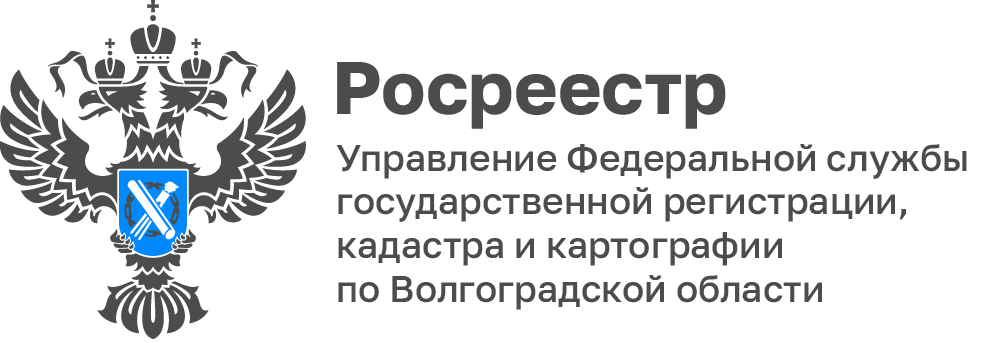 В Волгоградской области Росреестр подвел итоги конкурса «Лучший по профессии» в области государственного земельного надзораВ конце октября 2022 года в Управлении Росреестра по Волгоградской области прошел ежегодный конкурс «Лучший по профессии» в области государственного земельного надзора. В рамках проведения конкурса, принимающие в нем участие сотрудники Управления проходили тестирование, а также делились практическим опытом при решении вопросов, связанных с нарушениями земельного законодательства, возникающих при рассмотрении поступающих в Управление обращений граждан и организаций. Все конкурсанты успешно справились с предложенными заданиями. На заседании организационного комитета по проведению конкурса в Управлении 28.10.2022 определены победитель и призеры конкурса:1 место - старший специалист 1 разряда отдела государственного земельного надзора Эдуард Саакян;2 место – заместитель начальника Суровикинского межмуниципального отдела Светлана Ткачева;3 место - заместитель начальника межмуниципального отдела по городу Михайловка, Кумылженскому и Серафимовичскому районам Наталья Романовскова.«Организация и проведение такого конкурса является незаменимым инструментом для решения ряда задач. К таким задачам относятся: мотивация сотрудников к повышению профессиональных умений и навыков, самосовершенствование, предоставление возможности проявить накопленный опыт государственных служащих Управления, осуществляющих государственный земельный надзор, а также развитие кадрового потенциала», – отметила заместитель руководителя Управления Татьяна Штыряева.С уважением,Балановский Ян Олегович,Пресс-секретарь Управления Росреестра по Волгоградской областиMob: +7(937) 531-22-98E-mail: pressa@voru.ru